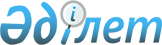 О присвоении наименований новым улицам села Узынагаш Узынагашского сельского округаРешение акима Узынагашского сельского округа Жамбылского районного акимата Алматинской области от 28 марта 2018 года № 3-172. Зарегистрировано Департаментом юстиции Алматинской области 23 апреля 2018 года № 4655
      В соответствии с подпунктом 4) статьи 14 Закона Республики Казахстан от 8 декабря 1993 года "Об административно-территориальном устройстве Республики Казахстан", с учетом мнения населения села Узынагаш Узынагашского сельского округа и на основании заключения ономастической комиссии Алматинской области от 20 декабря 2017 года, аким Узынагашского сельского округа РЕШИЛ:
      1. Присвоить следующие наименования новым улицам села Узынагаш Узынагашского сельского округа:
      1) расположенный на западе новой улице "Кечиорен";
      2) расположенные на северо-востоке первой новой улице "Оралбай Талысбаев", второй новой улице "Мусимхан Кисиков", третьей новой улице "Жанке Куренбеков".
      2. Контроль за исполнением настоящего решения оставляю за собой.
      3. Настоящее решение вступает в силу со дня государственной регистрации в органах юстиции и вводится в действие по истечении десяти календарных дней после дня его первого официального опубликования.
					© 2012. РГП на ПХВ «Институт законодательства и правовой информации Республики Казахстан» Министерства юстиции Республики Казахстан
				
      Аким сельского округа 

Е. Касымов
